PENGARUH TAX AVOIDANCE TERHADAP NILAI PERUSAHAAN DAN KEPEMILIKAN INSTITUSIONAL SEBAGAI VARIABEL MODERASI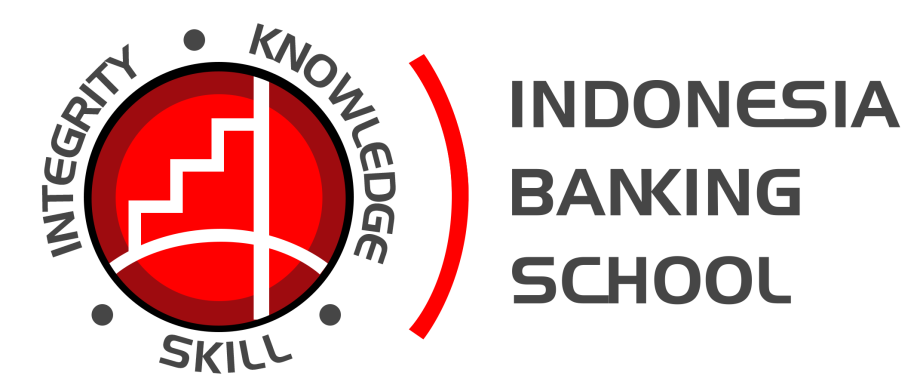 OLEH :MUHAMMAD IRFA20161112048SKRIPSISEKOLAH TINGGI ILMU EKONOMIINDONESIA BANKING SCHOOLJAKARTA2020PENGARUH TAX AVOIDANCE TERHADAP NILAI PERUSAHAAN DAN KEPEMILIKAN INSTITUSIONAL SEBAGAI VARIABEL MODERASIOleh Muhammad Irfa 20161112048SKRIPSIDiajukan untuk melengkapi Sebagian SyaratGuna Mencapai Gelar Sarjana EkonomiProgram Studi AkuntansiSEKOLAH TINGGI ILMU EKONOMIINDONESIA BANKING SCHOOLJAKARTA2020PENGARUH TAX AVOIDANCE TERHADAP NILAI PERUSAHAAN DAN KEPEMILIKAN INSTITUSIONAL SEBAGAI VARIABEL MODERASIOleh  Muhammad Irfa 20161112048Diterima dan disetujuan untuk diajukan dalam Ujian Sidang SkripsiJakarta, …………….. 2021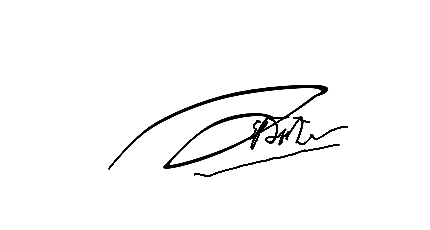 Dosen Pembimbing SkripsiDr. Sparta, SE., ME.Ak, CA HALAMAN PENGESAHAN SKRIPSIDengan ini menyatakan bahwa mahasiswa di atas telah mengikuti ujian komprehensifHari, tanggal		:	……………………. 2021Dengan Hasil		:	LULUS / TIDAK LULUSHALAMAN PERNYATAN KARYA SENDIRISaya yang bertanda tangan dibawah ini :Nama		: Muhammad IrfaNIM		: 20161112048Program studi	: AkuntansiDengan ini menyatakan bahwa skripsi yang saya buat merupakan hasil karya sendiri dan benar ke asliannya. Apabila pada kemudian hari ternyata skripsi ini merupakan hasil plagiat atau jiplak karya orang lain, saya bersedia mempertanggung jawabkannya dan bersedia menerima sanksi sesuai dengan peraturan STIE IBS.Demikian pernyataan ini saya buat dalam keadaan sadar.      Penulis,		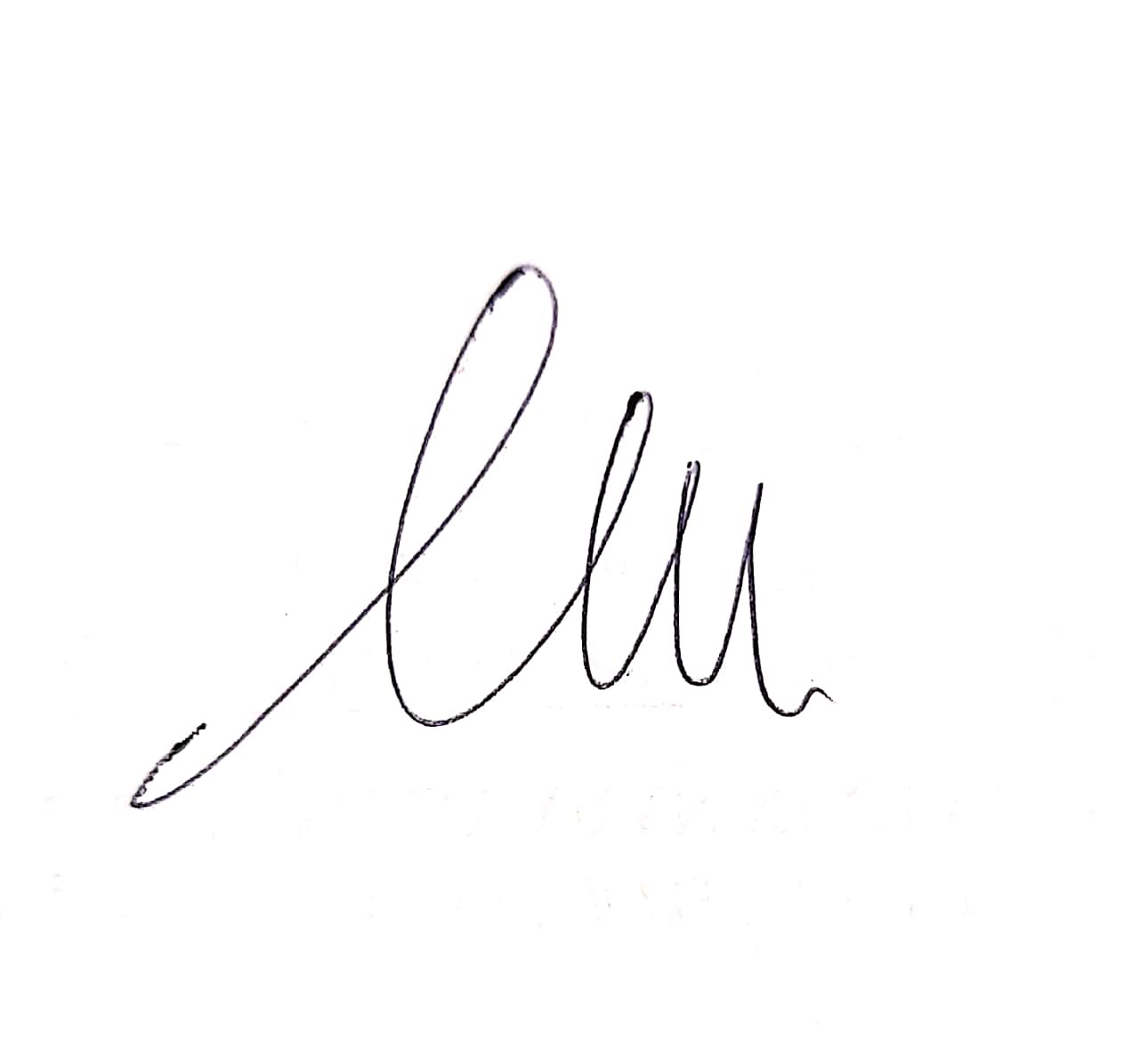 Muhammad Irfa	HALAMAN PERSETUJUAN PUBLIKASI KARYA ILMIAHSebagai sevitas akademik STIE Indonesia Banking School, saya yang bertanda tangan dibawah ini.Nama		: Muhammad IrfaNIM		: 20161112048Program studi	: Akuntansi Demi perembangan ilmu pengetahuan, menyetujui untuk memberikan kepada STIE Indonesia Banking School Hak Bebas Royalti Noneksklusif (Nonexclusive Royalty Free) astas karya ilmiah yang berjudul :Pengaruh Tax Avoidance Terhadap Nilai Perusahaan dan Kepemilikan Institusional Sebagai Variabel ModerasiBeserta perangkat yang ada (jika diperlukan). Dengan Hak Bebas Royalti Noneksklusif ini STIE Indonesia Banking School berhak menyimpan, memublikasikan, dan mengalih media/formatkan tugas akhir saya selama tetap mencantumkan nama saya sebagai penulis dan sebagai pemilik Hak Cipta.Jakarta, Februari 2021	Yang menyatakan,	Muhammad Irfa	KATA PENGANTARPuji syukur penulis panjatkan atas rahmat dan karunia Allah SWT sehingga pada akhirnya penulis dapat menyelesaikan skripsi berjudul “PENGARUH TAX AVOIDANCE TERHADAP NILAI PERUSAHAAN DAN KEPEMILIKAN INSTITUSIONAL SEBAGAI VARIABEL MODERASI”. Penulisan skripsi ini dilakukan untuk memenuhi Sebagian syarat untuk mencapai gelar Serjana (S1) Ekonomi di STIE Indonesia Banking School. Penyusunan skripsi ini tidak lepas dari peran banyak pihak. Pada kesempatan ini, penulis ingin menyampaikan terimakasih sebesar-sebesarnya kepada :Allah SWT yang karunia-Nya selalu menyertai saya setiap waktuIbu Dr. Kusumaningtuti S.Soetiono, S.H., L.L.M selaku Ketua Indonesia Banking SchoolBapak Dr. Sparta, Ak., M.E., CA selaku Wakil Ketua I Bidang Akademik Indonesia Banking School dan Dosen PembimbingBapak Gatot Sugiono selaku Ketua II Bidang Keuangan Umum Indonesia Banking School Ibu Dr. Nuri Wulandari SE., M.Sc. selaku Wakil Ketua III Bidang Kemahasiswaan, Pemasaran dan Informasi TeknoligiIbu Dr. Wiwi Idawati, SE., M.Si., Ak., CA., ACPA selaku Kepala Program Studi Akuntansi Indonesia Banking SchoolVidiyanna Rizal Putri, SE., MSi. Selaku penguji seminar proposalAsri Noer Rahmi S.E.,M.,Sh Selaku penguji seminar proposalSeluruh dosen dan jajaran staf Indonesia Banking School yang telah banyak membantu penulis selama perkuliahan, yang tidak dapat saya sebutkan satu persatuKedua orang tua penulis Rudiansyah dan Rury Wulandari yang setiap detiknya memberikan dukungan moril maupun material serta motivasi dan semangat yang diberikan sehingga skripsi ini dapat selesaiKakak dan Adik tercinta, Fauziah Mirlavia Aisyah, M Taufik Nurwansyah, dan Zahrah Didakta Hazzar yang selalu mendukung dan menyalurkan semangat dengan canda guraunya.Starbuck’s family, dan Pemandu Wisata yang selalu mendukung saya baik dalam segi moril maupun materil.Teman – teman yang membantu dan juga menyemangati hingga skripsi ini selesai Agung Febrianto, Alvie Bagaskara, Dinda, Fira, Hary Rafi K, Kirana, Rafian FA, dan Rizky FuldyaSeluruh pihak lainnya yang telah memberikan bantuan, doa dan semangat pada penulis yang tidak dapat disebutkan satu per satu.Penulis menyadari masih terdapat banyak kekurangan dalam penulisan skripsi ini, untuk itu penulis mengharapkan saran dan kritik yang membangun dari berbagai pihak pembangunan penulis dimasa yang akan datang. Semoga penulisan ini dapat bermanfaat dan menambah pengetahuan bagi semua pihak. Akhir kata, penulis mohon maaf atas segala kekurangan baik yang disengaja maupun tidak disengaja.Penulis		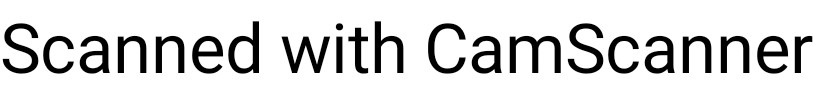 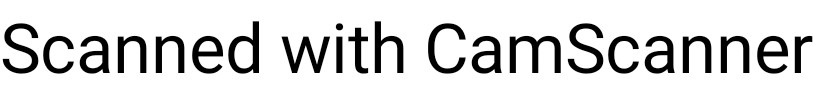 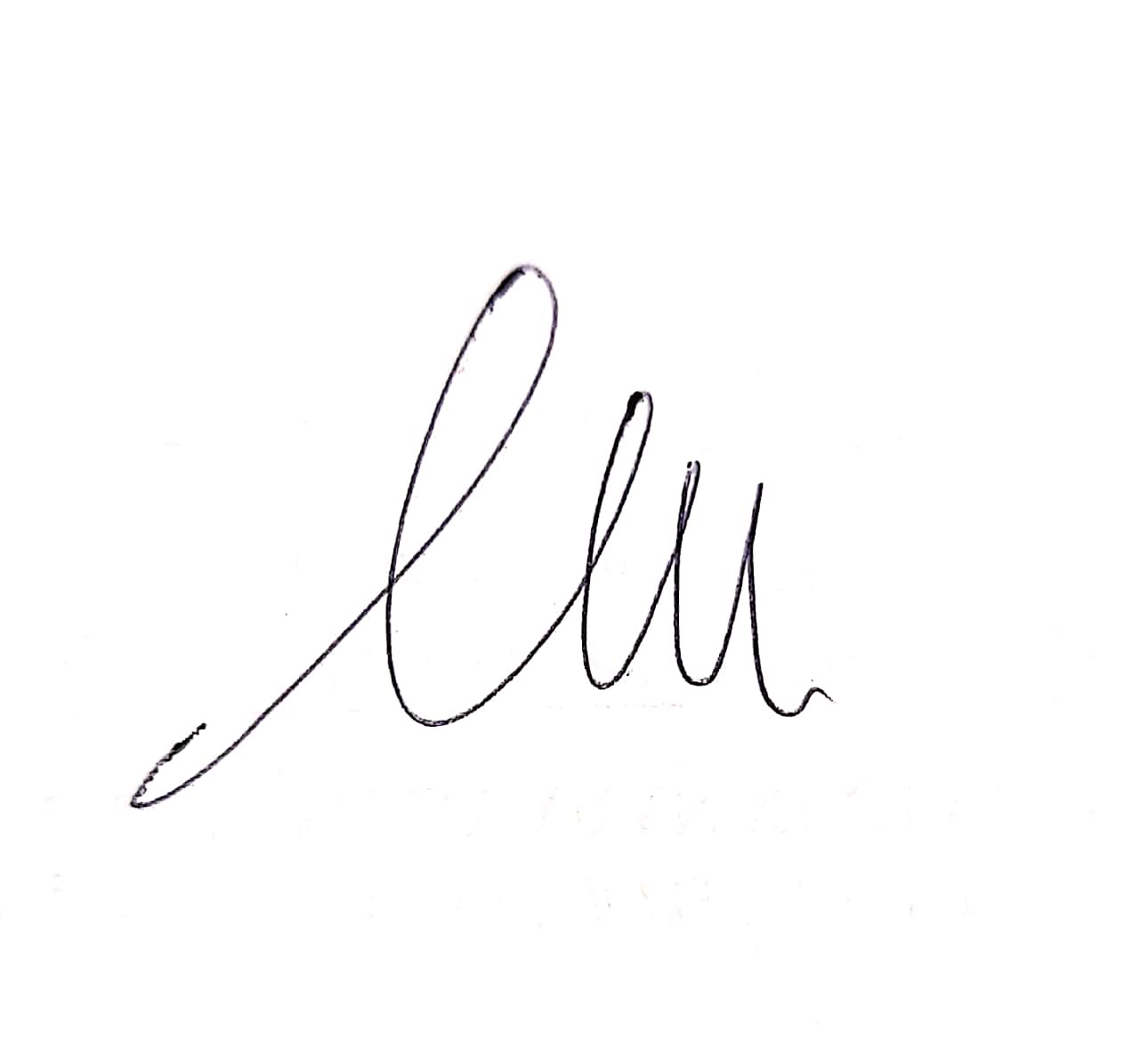 Muhammad IrfaDAFTAR ISIDAFTAR TABELTabel 1.1 	Index Harga Gabungan Saham…………………………………..…2Tabel 1.2	Purchasing Managers Index (PMI) di Indonesia………………..…3Tabel 2.1	Ringkasan Penelitian Terdahulu……………………….……….....26Tabel 3.2 	Operasionalisasi Variabel……………………………….………,,,.40Tabel 3.3 	Durbin – Watson…………………………………………………...47Tabel 4.1	Kriteria Pemilihan Sampel…………………………………….…..49Tabel 4.2 	Sampel Penelitian……………………………………………….….50Tabel 4.3 	Statistik Deskriptif Penelitian………………………………….….51Tabel 4.4 	Hasil Uji Chow Untuk Model Penelitian 1…………………….…53Tabel 4.5 	Hasil Uji Chow Untuk Model Penelitian 2…………………….…54Tabel 4.6 	Hasil Uji Hausman Untuk Model 1……………………………….54Tabel 4.7 	Hasil Uji Hausman Untuk Model 2……………………………….55Tabel 4.8 	Hasil Uji Multikolinearitas………………………………………..57Tabel 4.9 	Hasil Uji Heteroskedastisitas Untuk Model 1……………………58Tabel 4.10 	Hasil Uji Heteroskedastisitas Untuk Model 2……………………58Tabel 4.11 	Hasil Uji Autokorelasi Untuk Model 1…………………………...59Tabel 4.12 	Hasil Uji Autokorelasi Untuk Model 2…………………………...60Tabel 4.13 	Hasil Model Regresi 1……………………………………………..61Tabel 4.14 	Hasil Model Regresi 2……………………………………………..62DAFTAR GAMBARGambar 2.1	Kerangka pemikiran…………………………………………32Gambar 4.1 	Hasil Pengujian Normalitas untuk Model persamaan 1…..56Gambar 4.2 	Hasil Pengujian Normalitas untuk Model persamaan 2…..56ABSTRAKTujuan penelitian ini adalah untuk menguji pengaruh penghindaran pajak terhadap nilai perusahaan dengan kepemilikan institusi sebagai variabel moderasi. Dengan menggunakan metode purposive sampling, sampel yang didapat pada penelitian ini adalah 21 perusahaan yang terdaftar di Bursa Efek Indonesia pada industri barang konsumsi tahun 2015-2019 dengan menggunakan dua model penelitian, model yang pertama menggunakan metode analisis regresi sederhana guna menguji pengaruh penghindaran pajak terhadap nilai perusahan dan model kedua menggunakan metode analisis regresi berganda untuk menguji pengaruh variabel moderasi dan dengan menggunakan data panel. Hasil menunjukkan bahwa penghindaran pajak berpengaruh negatif dan signifikan terhadap nilai perusahaan, serta kepemilikan institusi berpengaruh positif dan signifikan terhadap nilai perusahaan dan penghindaran pajak.Kata Kunci :  penghindaran pajak; kepemilikan institusional; nilai perusahaan.ABSTRACTThe purpose of this study is the examiner tax. By using the purposive sampling method, the sample obtained in this study were 21 companies listed on the Indonesia Stock Exchange in the consumer goods industry in 2015-2019 using two research models, the first model uses a simple regression analysis method to examine the effect of tax avoidance on company value. and the second model uses multiple regression analysis method to test the effect of moderating variables and uses panel data. The results show that tax avoidance has a significant and significant effect on firm value, and has an effect on firm value and tax avoidance.Keywords: tax avoidance; institutional ownership; the value of the companyBAB 1PENDAHULUAN Latar Belakang	Perusahaan pada umumnya merupakan tempat untuk melakukan kegiatan produksi serta berkumpulnya faktor produksi. Tujuan utama dari perusahaan yaitu untuk meningkatkan nilai perusahaan dalam setiap priodenya. Dengan tingginya nilai perusahaan, tercermin dalam nilai harga saham perusahaan tersebut, sehinnga dapat meningkatkan kesejahteraan bagi para pemilik saham yang telah berkontribusi dalam memegang saham perusahaan tersebut, hal ini menunjukan bahwa nilai perusahaan tersebut maximal. Hal ini akan berdampak bagi calon investor yang ingin menanam modal berupa saham. Sehingga investor tertarik pada nilai perusahaan yang akan dijadikan investasi modalnya pada perusahaan yang dituju. Pada tahun 2019 IHSG di Indonesia tercatat positif, dengan penguatan 1,7 persen, pencapaian IHSG tahun ini cenderung lebih baik dari tahun 2018 yang mendapatkan return negatif (-2,53) persen. IHSG tertinggi pada tahun 2019 berada pada bulan februari menyentuh level 6.547,88 Tetapi pada pada bulai mei indeks kembali tertekan hingga mencapai level 5.828,86. IHSG menguat pada bulan juni di level 6.358,62 nilai ini nail 2,41 persen dibandingkan bulan mei. Dan naik juga pada bulan juli hingga ke level 6.390,50. Tetapi IHSG kembali melemah hingga bulan September hingga menyentuh level 6.169,10. Dan pada bulan oktober IHSG dikabarkan menguat 0,9 persen ke posisi 6.228,32. Dan pada bulan November melonjak melemah 3,4 persen hingga menyentuh level 6.011,83. Tetapi diakhir tahun 2019 pada bulan desember lonjakan tertinggi tercatat 4,79 ke level 6.299,54. (Data Services Division IDX, 2019)Tabel 1.1 Index Harga Gabungan SahamSumber; (Data Services Division IDX, 2019)	Kinerja sektor industry manufaktur pada triwulan I-2019 berada pada level ekspansi. Hal ini dipengaruhi karena nilai Prompt Manufacturing Index (PMI) - BI sebesar 52,65 persen. Dan pada triwulan II-2019 nilai PMI sedikit meningkat yaitu mencapai nilai 52,66 persen. Akan tetapi PMI pada triwulan III-2019 menurun hingga ke nilai 52,04 persen, hal ini diduga adanya perlambatan pada subsektor Makanan, Minuman & Tembakau serta Tekstil, Barang dari Kulit & Alas Kaki. Dan pada triwulan IV-2019 PMI tetap turun hingga mencapai nilai 51,50 persen. Nilai PMI menurun di karenakan nilai pada komponen volume produksi, volume pesanan, dan volume persediaan barang jadi lebih rendah daripada triwulan sebelumnya. Tabel 1.2. Purchasing Managers Index (PMI) di IndonesiaSumber ; (Bank Indonesia, 2019)	Pada tahun 2019 YOY Returns Manufaktur  menurun -9,7 persen. Nilai ini lebih rendah dibandingan tahun 2018 yang memperoleh YOY Returns sebesar -1,9 persen mengutip dari (Indonesia Stock Exchange, 2019)Perusahaan dengan nilai yang tinggi akan melakukan berbagai upayah untuk menarik investor dengan cara yang dilakukan pihak manajemen. Seperti melakukan pengurangan biaya pajak untuk mempertahankan atau mempengaruhi nilai perusahaan. Salah satu cara yang efisien yaitu dengan melakukan upayah penghindaran pajak (tax avoidance)Tax avoidance adalah usaha wajib pajak untuk mengurangi pajak terutang. Upaya ini bisa jadi tidak melanggar hukum (the letter of the law), tetapi sebenarnya bertentangan dengan tujuan dibuatnya peraturan perundang-undangan perpajakan. Adapun menurut (Ari Putra Permata Simarmata & Cahyonowati, 2014), tax avoidance merupakan segala bentuk kegiatan yang memberikan efek terhadap kewajiban pajak, baik kegiatan diperbolehkan oleh pajak maupun kegiatan khusus untuk mengurangi pajak. Alasan perusahaan melakukan praktik penghindaran pajak ini untuk mengurangi beban pajak yang nantinya akan dibayarkan oleh perusahaan. Ketika perusahaan mampu meminimalkan pengeluaran untuk keperluan perpajakan, berarti semakin sedikit beban yang dikeluarkan oleh perusahaan. Beban merupakan pengurang dalam mendapatkan laba perusahaan. Semakin kecil beban yang dikeluarkan perusahaan maka semakin besar laba setelah pajak (earnings after tax – EAT) yang diperoleh perusahaan. Minat investor akan semakin tinggi pada saham perusahaan yang memperoleh laba besar. Semakin tinggi minat investor akan suatu saham maka harga saham akan mengalami kenaikan karena jumlah saham yang beredar di masyarakat terbatas. Para pemegang saham pun menginginkan agar perusahaaan memiliki nilai perusahaan yang maksimal. Fenomena terkait dengan Penghindaran pajak (tax avoidance) terjadi di dalam perusahaan PT Adaro energy. Pada fenomena ini diduga penghindaran pajak dilakukan oleh PT Adaro Energy pada tahun 2019. PT Adaro Energy dalam menghindari kewajiban pajaknya perusahaan tersebut melaukan transfer pricing melalui anak perusahaan yang berada di Singapura. Pada laporan yang diterbitkan oleh Global Witness, PT Adaro Energy diindikasi melarikan pendapatan dan keuntunganya ke luar negeri sehingga dapat meminimalisir kewajiban pajak yang harus dibayarkan kepada pemerintah. Menurut Global Witness, cara ini dilakukan dengan menjual batu bara kepada anak perusahaan Adaro di Singapura, Coaltrade Services International dengan harga yang murah setelah itu dijual lagi harga yang tinggi. Melalui perusahaan itu, Global Witness menemukan potensi pembayaran pajak yang lebih rendah dari seharusnya dengan nilai 125 juta dolar AS kepada pemerintah Indonesia. Di samping itu, Global Witness juga menunjuk peran negara suaka pajak yang memungkinkan Adaro mengurangi tagihan pajaknya senilai 14 juta dolar AS per tahun (Friana, 2019) (Sumber: www.tirto.id).Dibalik itu ada beberapa faktor yang mempengaruhi nilai perusahaan khususnya pada nilai saham perusahaan yang berkaitan dengan penghindaran pajak adalah kebijakan pemerintah, Kondisi fundamental ekonomi makro, Rumor dan Sentimen Pasar. Kebijakan pemerintah dapat mempengaruhi harga saham meski kebijakan itu masih dalam tahap wacana dan belum terealisasi. Banyak contoh kebijakan pemerintah yang menaikan atau menurunkan harga saham contohnya kebijakan kewajiban pajak. Tetapi dengan adanya tax avoidance kebijakan tersebut dapat diefisiensikan dan tetap menaikan nilai saham perusahan. Kondisi fundamental ekonomi makro adalah naik atau turunya suku bunga yang diakibatkan kebijakan bank sentral amerika. Tingkat inflasi juga termasuk salah satu faktor kondisi ekonomi makro. Disaat tingkat inflasi naik akan membuat pengeluaran perusahaan naik dan membuat laba perusahaan akan turun dan akan mencerminkan harga saham juga akan ikut turun. Dengan adanya tax avoidance akan mengurangi kewajiban pajak perusahaan tersebutDalam teori tradisional, tax avoidance dianggap sebagai aktivitas untuk mentransfer kesejahteraan dari negara kepada pemegang saham (Kim et al., 2011). Dalam memaksimalkan nilai perusahaan, manajemen dimungkinkan akan berhadapan dengan munculnya konflik agency problem, yaitu konflik kepentingan antara manajer dengan pemegang saham, dimana masing-masing pihak hanya mementingkan pribadinya saja. Oleh sebab itu, good coorporate governance atau tata kelola perusahaan yang baik perlu diterapkan di perusahaan. Salah satu penerapan good coorporate governance. Di dalam penerapan tata kelola perusahaan (Corporate governance) dapat dilihat pengaruhnya dengan mekanisme penggunaan proksi, yaitu ukuran perusahaan (company size), proporsi dewan komisaris (the proportion of board commissioners), kepemilikan institusional (institutional ownership) terhadap tindakan penghindaran pajak (tax avoidance) yang dilakukan oleh perusahaan Dalam penelitian kali ini, good corporate goverence akan difokuskan pada kepemilikan institusional.Kepemilikan   institusional   adalah   kepemilikan  saham  perusahaan  yang  di-miliki  oleh  institusi  atau  lembaga  seperti  perusahaan  asuransi,  bank,  perusahaan  investasi dan kepemilikan institusi lain yang memiliki hubungan istimewa (perusahaan afiliasi dan perusahaan asosiasi) (Tarjo, 2008). Ke-pemilikan  institusional  memiliki  arti  penting  dalam  memonitor  manajemen  karena  dengan  adanya  kepemilikan  institusional  akan  mendorong  peningkatan  pengawasan  yang  lebih  optimal.  Monitoring tersebut tentunya  akan  menjamin  kemakmuran  untuk  pemegang  saham,  pengaruh  kepemilikan  institusional  sebagai  agen  pengawas  ditekan melalui investasi mereka yang cukup besar dalam pasar modal.Penelitian terkait tax avoidance berpengaruh terhadap nilai perusahaan telah dilakukan oleh (Fadillah, 2019) yang menyatakan bahwa tax avoidance berpengaruh negative terhadap nilai perusahaan. Sementara (Victory & Cheisviyanny, 2016) dan (Tandean & Jonathan, 2016) menyatakan bahwa tax avoidance berpengaruh positif terhadap nilai perusahaan. Penelitian terkait kepemilikan institutional memoderasi pengaruh hubungan Antara tax avoidance dengan nilai perusahaan telah dilakukan oleh (Victory & Cheisviyanny, 2016) menyatakan bahwa kepemilikan institutionl dapat memperkuat pengaruh hubungan antara tax avoidance dengan nilai perusahaan. Hal ini bertolak belakang dengan penelitian yang dilakukan oleh (Fadillah, 2019) yang menyatakan bahwa kepemilikan institutionl memperlemah pengaruh hubungan Antara tax avoidance dengan nilai perusahaan.Dari penjelasan diatas, peneliti termotivasi untuk melakukan penelitian pengaruh tax avoidance terhadap Nilai Perusahaan dan kepemilikan institusional sebagai variable moderasi, karena adanya perbedaan hasil dari variable. Penelitan ini merupakan replikasi dari penelitian (Fadillah, 2019) sebagai acuan yang mereplikasi variabel Dependen, Independen, dan moderasi. Perbedaan penelitian ini adalah objek penelitian dari perusahaan subsektor makanan dan minuman yang Terdaftar di Bursa Efek Indonesia menjadi perusahaan manufaktur yang terdaftar di Bursa Efek Indonesia. Dan priode waktunya dari 2013 – 2017 menjadi 2015-2019. Ruang Lingkup Masalah 	Agar penelitian ini dapat terarah dan tidak keluar dari pokok permasalahan, maka peneliti memfokuskan pada perusahaan manufaktur yang terdaftar pada Bursa Efek Indonesia pada periode tahun 2015 – 2019. Variable independent yang digunakan adalah tax avoidance, dan variable dependen yang digunakan yaitu, nilai perusahaan dengan kepemilikan institusional sebegai variable moderasi.Identifikasi Masalah	Berdasarkan latar belakang yang telah dijelaskan diatas, penulis mengidentifikasi masalah yang akan dijadikan penelitian adalah. Adanya perbedaan hasil dari penelitian sebelumnya, antara tax avoidance terhadap nilai perusahaan dan kepemilikan institusional sebagai variable moderasi sehingga dirasa perlu melakukan pengujian ulang pengaruh tax avoidance terhadap nilai perusahaan dan kepemilikan institusional sebagai variable moderasi.Rumusan Masalah 	Berdasarkan latar belakang yang telah dijelaskan diatas, maka rumusan masalah dalam penelitian ini diantaranya sebagai berikut;Apakah tax avoidance berpengaruh terhadap Nilai Perusahaan pada Perusahaan Manufaktur yang terdaftar di Bursa Efek Indonesia pada periode tahun 2015 - 2019?Apakah Kepemilikan Institusional berpengaruh terhadap Tax avoidance terhadap Nilai Perusahaan pada Perusahaan Manufaktur yang terdaftar di Bursa Efek Indonesia pada periode tahun 2015 - 2019?Batasan Masalah	Dengan banyaknya faktor perkermbangan yang dapat ditemukan dalam permasalahan ini, maka perlu adanya batasan-batasan agar peneliti berfokus pada masalah yang jelas mengenai apa yang dilakukan dan diselesaikan dalam penelitian ini. Adapun batasan masalah pada penelitian ini sebagai berikut:Berfokus pada Perusahaan Manufaktur yang terdaftar di Bursa Efek Indonesia pada Priode 2015-2019.Adapun faktor internal pada Nilai perusahaan yaitu Faktor Nilai Pasar atau nilai saham perusahaan dan nilai buku atau nilai perusahaan yang dihitung dengan dasar konsep Akuntansi.Tujuan Penelitian		Berdasarkan Rumusan Masalah diatas tujuan dari penelitian ini adalah;Menguji pengaruh Tax Avoidance terhadap Nilai Perusahaan pada Perusahaan Manufaktur yang terdaftar di Bursa Efek Indonesia pada periode tahun 2016 - 2019?Menguji apakah Kepemilikan Institusional dapat memoderasi pengaruh Tax avoidance terhadap Nilai Perusahaan pada Perusahaan Manufaktur yang terdaftar di Bursa Efek Indonesia pada periode tahun 2015 - 2019?Manfaat penelitianBagi Ilmu Pengetahuan	Hasil penelitian ini diharapkan memberi tambahan ilmu pengetahuan khususnya dalam mengetahui pengaruh Tax avoidance  terhadap Nilai Perusahaan dengan kepemilikan institusional sebagai variable moderasi. Dan diharapkan penelitian ini dapat dijadikan refrensi untuk melakukan penelitian selanjutnya.Bagi Praktik	Penelitian ini diharapkan berguna untuk pengambilan keputusan dalam memajukan perusahaan untuk meningkatkan nilai perusahaan yang benar dan efisien tanpa melanggar undang – undang perpajakan.	Sistematika Penulisan Penelitian	Penulis menyajikan sistemmatika penelitian yang terdiri dari 5 bab yaitu sebagai berikut:BAB I : PENDAHULUANBab ini menjelaskan secara singkat mengenai Latar Belakang Masalah, Ruang Lingkup Masalah, Identifikasi Masalah, Rumusan Masalah, Batasan Masalah, Tujuan penelitian, Manfaat Penelitian, serta Sistematika Penulisan Penelitian,BAB II : LANDASAN TEORI Bab ini berisi tentang pembahasan teori –teori dan pengertian – pengertian yang melandasi pemecah masalah dalam penelitian ini. Dalam Bab ini juga menjelaskan Grand theory yang berhubungan dengan variable dependen dan variable independen yang tedapat di dalam penelitian dan diuraikan ke beberapa bagian yaitu landasan teori, hasil penelitian, dan kerangka pemikiran yang membangun perumusan hipotesa.BAB III : METODOLOGI PENELITIAN Bab ini menjelaskan tentang objek penelitian, variabel penelitian dan definisi operasional penelitian, populasi dan sampel penelitian, serta metode analisi data yang digunakan pada penelitian.BAB IV : HASIL DAN PEMBAHASAN Bab ini menjelaskan tentang hasil dari data pengujian – pengujian statistic dan pembahasan analisis interpetasi hasil, baik penerimaan maupun penolakan hipotesis yang diuji.BAB V : PENUTUPBab ini adalah bab penutup yang berisi kesimpulan, keterbatasan dan saran bagi penelitian selanjutnya untuk mengatasi keterbatasan penelitian.DAFTAR PUSTAKAAmidu, M., Coffie, W., & Acquah, P. (2019). Transfer pricing, earnings management and tax avoidance of firms in Ghana. Journal of Financial Crime.Ari Putra Permata Simarmata, & Cahyonowati, N. (2014). Pengaruh Tax Avoidance Jangka Panjang Terhadap Nilai Perusahaan Dengan Kepemilikan Institusional sebagai Variabel Pemoderasi (Studi Empiris Pada Perusahaan Manufaktur yang terdaftar di BEI periode 2011-2012). Diponegoro Journal of Accounting, 111–123.Azhar, R. (2017). Tax Avoidance Terhadap Nilai Perusahaan dan Agency Cost Dengan Kepemilikan Institusional Sebagai Variabel Moderating. UIN Syarif Hidayatullah Jakarta.Bank Indonesia. (2019). Prompt Manufacturing Index. Https://Www.Bi.Go.Id/. https://www.bi.go.id/id/publikasi/survei/Prompt-Manufacturing-Index/Default.aspxChen, X., Hu, N., Wang, X., & Tang, X. (2014). Tax avoidance and firm value: evidence from China. Nankai Business Review International.Data Services Division IDX. (2019). IDX Quarterly Statistics Indonesia Stock Exchange Data Services Division 4th QUARTER 2019. Www.Idx.Co.Id. https://www.idx.co.id/media/8473/idx_annually-statistic_2019.pdfDewi Kusuma Wardani Juliani. (2018). Pengaruh Tax Avoidance Terhadap Nilai Perusahaan Dengan CORPORATE Goverence Sebagai Variabel Pemoderasi. Nominal, Barometer Riset Akuntansi Dan Manajemen.Erly suandy. (2008). Perencanaan Pajak (M. Teresa (ed.); 4th ed.). Salemba.Fadillah, H. (2019). Pengaruh Tax Avoidance Terhadap Nilai Perusahaan Dengan Kepemilikan Institusional Sebagai Variabel Moderasi. JIAFE (Jurnal Ilmiah Akuntansi Fakultas Ekonomi).Friana, H. (2019). DJP Dalami Dugaan Penghindaran Pajak Adora Energy. Tirto. Id.Ghozali, I., & Ratmono, D. (2013). Analisis Multivariat dan EkonometrikaTeori, Konsep, dan Aplikasi dengan Eviews 8. In Universitas Diponegoro.Gujarati, D. (2004). Basic Econometrics, 3rd Edition. New York: McGraw-Hill,2004. In New York.Husein Umar. (2002). Metode Riset Bisnis. Gramedia Pustaka Utama.Ilmiani, A., & Sutrisno, C. R. (2014). Pengaruh Tax Avoidance Terhadap Nilai Perusahaan Dengan Transparansi Perusahaan Sebagai Variabel Moderating. Jurnal Ekonomi Dan Bisnis.Iman Supriadi. (2020). Metode riset Akuntansi (Amira Dzatin (ed.)). Deepublish.Indonesia Stock Exchange. (2019). IDX Manufacturing Sector Index. Www.Idx.Co.Id. https://www.idx.co.id/media/8194/fact-sheet_20191230_34_manufactur.pdfJensen, N., & Meckling, W. (1976). Theory of the firm: Managerial behavior, agency costs, and capital structure. Journal of Financial Economics.Kim, J. B., Li, Y., & Zhang, L. (2011). Corporate tax avoidance and stock price crash risk: Firm-level analysis. Journal of Financial Economics.Muhammad Nasfiannoor. (2009). Pendekatan statististika Modern untuk Ilmu Sosial (Aulia Nur Dini (ed.)). Salemba.Nikolaus Duli. (2019). Metodologi Penelitian Kuantitatif: Beberapa Konsep Dasar Untuk Penulisan Skripsi & Analisis Data Dengan SPSS (Amira Dzatin Nabila (ed.)). Deepublish.Partha, I., & Noviari, N. (2016). Pengaruh Penghindaran Pajak Jangka Panjang Pada Nilai Perusahaan Dengan Transparansi Informasi Sebagai Variabel Pemoderasi. E-Jurnal Akuntansi.Pianda, D. (2018). Kinerja guru: kompetensi guru, motivasi kerja dan kepemimpinan kepala sekolah. CV Jejak.Purbayu Budi Santosa & Muliawan Hamdani. (2007). Statistika Deskriptif dalam Bidang Ekonomi dan Niaga. Erlangga.Said Kelana Asnawi & Chandra Wijaya. (2005). Riset Keuangan: Pengujian-penguji (A. P (ed.)). Gramedia Pustaka Utama.Salehi, M., Tarighi, H., & Shahri, T. A. (2020). The effect of auditor characteristics on tax avoidance of Iranian companies. Journal of Asian Business and Economic Studies.Silvia Indrarini. (2019). Nilai Perusahaan Melalui Kualitas Laba: (Good Governance dan Kebijakan Perusahaan). Scopindo Media Pustaka.Sparta & Fitriyatur Rohmah. (2019). Pengaruh Manajemen Laba Terhadap Nilai Perusahaan. Simposium Nasional Akuntansi 22 (SNA 22), "Peran Dan Tantangan Akuntan Pendidik Untuk Mendorong Praktek Good Governance Dan Pencegahan Fraud Di Era Revolusi Industri 4.0", SNA 22 Jayapura, Jilid 22, P.1-15Sujati, lisya dan Sparta. (2013). Analisis Pengaruh Earnings Per Share (EPS), Price Earnings Ratio (PER), Return On Equity (ROE) Dan Return On Assets (ROA) Terhadap Harga Saham. Ultimaccounting: Jurnal Ilmu Akuntansi, 5(1), 77–93.Subramanyam. (2014). Financial Statement Analysis (Gail Korosa (ed.); 11th ed.). McGraw-Hill Education.Tandean, V. A., & Jonathan. (2016). Pengaruh Tax Avoidance Terhadap Nilai Perusahaan Dengan Profitabilitas Sebagai Variabel Pemoderasi. Prosiding Seminar Nasional Multi Disiplin Ilmu & Call For Papers UNISBANK.Tarjo. (2008). Pengaruh Konsentrasi Kepemilikan Institusional dan Leverage terhadap Manajemen Laba, Nilai Pemegang Saham serta Cost of Equity Capital. Simposium Nasional Akuntansi XI Pontianak.Victory, G., & Cheisviyanny, C. (2016). … Tax Avoidance Jangka Panjang Terhadap Nilai Perusahaan Dengan Kepemilikan Institusional Sebagai Variabel Pemoderasi: Studi Empiris pada Perusahaan …. Wahana Riset Akuntansi.Widarjono, A. (2005). Ekonomerika: Teori dan Aplikasi Untuk Ekonomi dan bisnis. ekonisia.Widarjono, A. (2009). Ekonometrika Pengantar dan Aplikasinya (3rd ed.). Ekonisia.LAMPIRANLampiran 1 : Daftar Sampel PenelitianLampiran 2 : Statistik Deskriptif PenelitianLampiran 3 : Hasil Uji Chow Pada Model 1Hasil Uji Chow Pada Model 2Lampiran 4 : Hasil Uji Hausman Pada Model 1Hasil Uji Hausman Pada Model 2Lampiran 5 :Hasil Pengujian Normalitas untuk Model persamaan 1Hasil Pengujian Normalitas untuk Model persamaan 2Lampiran 6 : Hasil Uji MultikolinearitasLampiran 7 : Hasil Uji Heterokedastisitas pada Model 1Hasil Uji Heterokedastisitas pada Model 2Lampiran 8 : Analisis Persamaan Regresi Pada Model 1Analisis Persamaan Regresi Pada Model 2Lampiran 9 : Data PenelitianNama:Muhammad IrfaNIM:20161112048Judul Skripsi:Pengaruh Tax Avoidance Terhadap Nilai Perusahaan Dengan Kepemilikan Institusional Sebagai Variabel ModerasiTanggal Ujian:…………… 2021Ketua Penguji:Anggota Penguji:Ketua Penguji,Ketua Penguji,Ketua Penguji,(________________________.)(________________________.)(________________________.)Anggota 1,Anggota 2,(________________________)(__________________________)KODENAMATAHUN LISTINGADESAkasha wira Tbk1994BUDIBumi Teknokultura Unggul Tbk1995CEKAWilmar Cahaya Indonesia Tbk1990ICBPIndofood cbp sukses makmur Tbk2010INDFIndofood Sukses Makmur Tbk1994MYORMayora Indah Tbk1990ROTINippon Indosari Carpindo tbk1993SKLTSekar laut Tbk1993STTPSiantar Top Tbk1996GGRMGUDANG Garam Tbk1990HMSPH.M Sampoerna Tbk1990WIIMWismilak Inti Makmur Tbk2012DVLADarya Varia Laboratoria Tbk1994KAEFKimia Farma Tbk2001MERKMerck Tbk1981PYFAPyridam Farma Tbk 2001SIDOIndustri Jamu dan Farmasi Sido Muncul Tbk 2013TSPCTempo Scan Pacific Tbk1994KINOKino Indonesia Tbk 2015TCIDMandom Indonesia Tbk1993CINTChitose Internasional Tbk2014TQCETRKICETRXKI Mean 1.386567 0.285522 0.800884 0.364886 Median 1.267800 0.261700 0.902400 0.325400 Maximum 2.946900 0.763600 0.999800 1.065300 Minimum 0.432800 0.030100 0.051000 0.024100 Std. Dev. 0.678883 0.150598 0.226231 0.219477 Skewness 0.616676 1.244653-1.603891 1.169595 Kurtosis 2.337973 4.682771 5.306793 4.175615 Jarque-Bera 7.102959 32.72780 56.59044 24.84533 Probability 0.028682 0.000000 0.000000 0.000004 Sum 120.6313 24.84040 69.67690 31.74510 Sum Sq. Dev. 39.63586 1.950470 4.401533 4.142651 Observations 87 87 87 87Redundant Fixed Effects TestsRedundant Fixed Effects TestsRedundant Fixed Effects TestsEquation: UntitledEquation: UntitledEquation: UntitledTest cross-section fixed effectsTest cross-section fixed effectsTest cross-section fixed effectsTest cross-section fixed effectsEffects TestEffects TestStatistic  d.f. Prob. Cross-section FCross-section F17.484696(17,68)0.0000Cross-section Chi-squareCross-section Chi-square146.251045170.0000Cross-section fixed effects test equation:Cross-section fixed effects test equation:Cross-section fixed effects test equation:Cross-section fixed effects test equation:Dependent Variable: TQDependent Variable: TQDependent Variable: TQMethod: Panel Least SquaresMethod: Panel Least SquaresMethod: Panel Least SquaresDate: 01/25/21   Time: 13:28Date: 01/25/21   Time: 13:28Date: 01/25/21   Time: 13:28Sample: 2015 2019Sample: 2015 2019Sample: 2015 2019Periods included: 5Periods included: 5Periods included: 5Cross-sections included: 18Cross-sections included: 18Cross-sections included: 18Total panel (unbalanced) observations: 87Total panel (unbalanced) observations: 87Total panel (unbalanced) observations: 87Total panel (unbalanced) observations: 87VariableCoefficientStd. Errort-StatisticProb.  CETR-1.3834160.465357-2.9728060.0038C1.7815620.15003111.874610.0000R-squared0.094179    Mean dependent var    Mean dependent var1.386567Adjusted R-squared0.083523    S.D. dependent var    S.D. dependent var0.678883S.E. of regression0.649914    Akaike info criterion    Akaike info criterion1.998766Sum squared resid35.90298    Schwarz criterion    Schwarz criterion2.055454Log likelihood-84.94633    Hannan-Quinn criter.    Hannan-Quinn criter.2.021593F-statistic8.837575    Durbin-Watson stat    Durbin-Watson stat0.423189Prob(F-statistic)0.003838Redundant Fixed Effects TestsRedundant Fixed Effects TestsRedundant Fixed Effects TestsEquation: UntitledEquation: UntitledEquation: UntitledTest cross-section fixed effectsTest cross-section fixed effectsTest cross-section fixed effectsTest cross-section fixed effectsEffects TestEffects TestStatistic  d.f. Prob. Cross-section FCross-section F3.270059(17,66)0.0003Cross-section Chi-squareCross-section Chi-square53.157719170.0000Cross-section fixed effects test equation:Cross-section fixed effects test equation:Cross-section fixed effects test equation:Cross-section fixed effects test equation:Dependent Variable: TQDependent Variable: TQDependent Variable: TQMethod: Panel Least SquaresMethod: Panel Least SquaresMethod: Panel Least SquaresDate: 01/26/21   Time: 16:33Date: 01/26/21   Time: 16:33Date: 01/26/21   Time: 16:33Sample: 2015 2019Sample: 2015 2019Sample: 2015 2019Periods included: 5Periods included: 5Periods included: 5Cross-sections included: 18Cross-sections included: 18Cross-sections included: 18Total panel (unbalanced) observations: 87Total panel (unbalanced) observations: 87Total panel (unbalanced) observations: 87Total panel (unbalanced) observations: 87VariableCoefficientStd. Errort-StatisticProb.  C1.5279080.12251612.471060.0000CETR-4.6258140.242371-19.085670.0000KI-0.1247550.125438-0.9945520.3228CETRXKI3.5061430.16454821.307740.0000R-squared0.861269    Mean dependent var    Mean dependent var1.386567Adjusted R-squared0.856254    S.D. dependent var    S.D. dependent var0.678883S.E. of regression0.257390    Akaike info criterion    Akaike info criterion0.168441Sum squared resid5.498737    Schwarz criterion    Schwarz criterion0.281816Log likelihood-3.327200    Hannan-Quinn criter.    Hannan-Quinn criter.0.214094F-statistic171.7595    Durbin-Watson stat    Durbin-Watson stat1.777274Prob(F-statistic)0.000000Correlated Random Effects - Hausman TestCorrelated Random Effects - Hausman TestCorrelated Random Effects - Hausman TestCorrelated Random Effects - Hausman TestEquation: UntitledEquation: UntitledEquation: UntitledTest cross-section random effectsTest cross-section random effectsTest cross-section random effectsTest cross-section random effectsTest SummaryTest SummaryChi-Sq. StatisticChi-Sq. d.f.Prob. Cross-section randomCross-section random0.29535510.5868Cross-section random effects test comparisons:Cross-section random effects test comparisons:Cross-section random effects test comparisons:Cross-section random effects test comparisons:VariableFixed  Random Var(Diff.) Prob. CETR-1.076933-1.1141090.0046790.5868Cross-section random effects test equation:Cross-section random effects test equation:Cross-section random effects test equation:Cross-section random effects test equation:Dependent Variable: TQDependent Variable: TQDependent Variable: TQMethod: Panel Least SquaresMethod: Panel Least SquaresMethod: Panel Least SquaresDate: 01/25/21   Time: 13:27Date: 01/25/21   Time: 13:27Date: 01/25/21   Time: 13:27Sample: 2015 2019Sample: 2015 2019Sample: 2015 2019Periods included: 5Periods included: 5Periods included: 5Cross-sections included: 18Cross-sections included: 18Cross-sections included: 18Total panel (unbalanced) observations: 87Total panel (unbalanced) observations: 87Total panel (unbalanced) observations: 87Total panel (unbalanced) observations: 87VariableCoefficientStd. Errort-StatisticProb.  C1.6940550.09482217.865720.0000CETR-1.0769330.310532-3.4680280.0009Effects SpecificationEffects SpecificationCross-section fixed (dummy variables)Cross-section fixed (dummy variables)Cross-section fixed (dummy variables)Cross-section fixed (dummy variables)R-squared0.831355    Mean dependent var    Mean dependent var1.386567Adjusted R-squared0.786714    S.D. dependent var    S.D. dependent var0.678883S.E. of regression0.313528    Akaike info criterion    Akaike info criterion0.708524Sum squared resid6.684382    Schwarz criterion    Schwarz criterion1.247056Log likelihood-11.82081    Hannan-Quinn criter.    Hannan-Quinn criter.0.925374F-statistic18.62302    Durbin-Watson stat    Durbin-Watson stat2.202439Prob(F-statistic)0.000000Correlated Random Effects - Hausman TestCorrelated Random Effects - Hausman TestCorrelated Random Effects - Hausman TestCorrelated Random Effects - Hausman TestEquation: UntitledEquation: UntitledEquation: UntitledTest cross-section random effectsTest cross-section random effectsTest cross-section random effectsTest cross-section random effectsTest SummaryTest SummaryChi-Sq. StatisticChi-Sq. d.f.Prob. Cross-section randomCross-section random11.84237830.0079Cross-section random effects test comparisons:Cross-section random effects test comparisons:Cross-section random effects test comparisons:Cross-section random effects test comparisons:Cross-section random effects test comparisons:VariableFixed  Random Var(Diff.) Prob. CETR-4.046394-4.5043250.0899020.1267KI-0.958178-0.2947030.0535510.0041CETRXKI2.9831293.3695470.0741380.1558Cross-section random effects test equation:Cross-section random effects test equation:Cross-section random effects test equation:Cross-section random effects test equation:Dependent Variable: TQDependent Variable: TQDependent Variable: TQMethod: Panel Least SquaresMethod: Panel Least SquaresMethod: Panel Least SquaresDate: 01/26/21   Time: 16:34Date: 01/26/21   Time: 16:34Date: 01/26/21   Time: 16:34Sample: 2015 2019Sample: 2015 2019Sample: 2015 2019Periods included: 5Periods included: 5Periods included: 5Cross-sections included: 18Cross-sections included: 18Cross-sections included: 18Total panel (unbalanced) observations: 87Total panel (unbalanced) observations: 87Total panel (unbalanced) observations: 87Total panel (unbalanced) observations: 87VariableCoefficientStd. Errort-StatisticProb.  C2.2207880.2253389.8553500.0000CETR-4.0463940.402740-10.047150.0000KI-0.9581780.279661-3.4262080.0011CETRXKI2.9831290.3394558.7879850.0000Effects SpecificationEffects SpecificationCross-section fixed (dummy variables)Cross-section fixed (dummy variables)Cross-section fixed (dummy variables)Cross-section fixed (dummy variables)R-squared0.924696    Mean dependent var    Mean dependent var1.386567Adjusted R-squared0.901877    S.D. dependent var    S.D. dependent var0.678883S.E. of regression0.212658    Akaike info criterion    Akaike info criterion-0.051762Sum squared resid2.984733    Schwarz criterion    Schwarz criterion0.543457Log likelihood23.25166    Hannan-Quinn criter.    Hannan-Quinn criter.0.187914F-statistic40.52247    Durbin-Watson stat    Durbin-Watson stat2.947302Prob(F-statistic)0.000000CETRKICETRXKICETR1.000000-0.1467870.629168KI-0.1467871.0000000.022614CETRXKI0.6291680.0226141.000000Dependent Variable: RESABSDependent Variable: RESABSDependent Variable: RESABSMethod: Panel Least SquaresMethod: Panel Least SquaresMethod: Panel Least SquaresDate: 01/25/21   Time: 20:34Date: 01/25/21   Time: 20:34Date: 01/25/21   Time: 20:34Sample: 2015 2019Sample: 2015 2019Sample: 2015 2019Periods included: 5Periods included: 5Periods included: 5Cross-sections included: 18Cross-sections included: 18Cross-sections included: 18Total panel (unbalanced) observations: 87Total panel (unbalanced) observations: 87Total panel (unbalanced) observations: 87Total panel (unbalanced) observations: 87VariableCoefficientStd. Errort-StatisticProb.  C0.6711050.0742919.0334100.0000CETR-0.4015370.230432-1.7425410.0850R-squared0.034491    Mean dependent var    Mean dependent var0.556457Adjusted R-squared0.023132    S.D. dependent var    S.D. dependent var0.325608S.E. of regression0.321820    Akaike info criterion    Akaike info criterion0.593070Sum squared resid8.803276    Schwarz criterion    Schwarz criterion0.649757Log likelihood-23.79854    Hannan-Quinn criter.    Hannan-Quinn criter.0.615896F-statistic3.036448    Durbin-Watson stat    Durbin-Watson stat0.614622Prob(F-statistic)0.085031Dependent Variable: RESABSDependent Variable: RESABSDependent Variable: RESABSMethod: Panel Least SquaresMethod: Panel Least SquaresMethod: Panel Least SquaresDate: 02/08/21   Time: 05:51Date: 02/08/21   Time: 05:51Date: 02/08/21   Time: 05:51Sample: 2015 2019Sample: 2015 2019Sample: 2015 2019Periods included: 5Periods included: 5Periods included: 5Cross-sections included: 18Cross-sections included: 18Cross-sections included: 18Total panel (unbalanced) observations: 87Total panel (unbalanced) observations: 87Total panel (unbalanced) observations: 87Total panel (unbalanced) observations: 87VariableCoefficientStd. Errort-StatisticProb.  C0.4032220.1632962.4692630.0161CETR0.3050340.2918551.0451580.2998KI-0.1822560.202663-0.8993040.3718CETRXKI-0.4463450.245994-1.8144530.0742Effects SpecificationEffects SpecificationCross-section fixed (dummy variables)Cross-section fixed (dummy variables)Cross-section fixed (dummy variables)Cross-section fixed (dummy variables)R-squared0.486718    Mean dependent var    Mean dependent var0.181485Adjusted R-squared0.331178    S.D. dependent var    S.D. dependent var0.188437S.E. of regression0.154107    Akaike info criterion    Akaike info criterion-0.695834Sum squared resid1.567432    Schwarz criterion    Schwarz criterion-0.100615Log likelihood51.26877    Hannan-Quinn criter.    Hannan-Quinn criter.-0.456157F-statistic3.129215    Durbin-Watson stat    Durbin-Watson stat2.272594Prob(F-statistic)0.000258Dependent Variable: TQDependent Variable: TQDependent Variable: TQMethod: Panel EGLS (Cross-section random effects)Method: Panel EGLS (Cross-section random effects)Method: Panel EGLS (Cross-section random effects)Method: Panel EGLS (Cross-section random effects)Method: Panel EGLS (Cross-section random effects)Date: 01/27/21   Time: 14:21Date: 01/27/21   Time: 14:21Date: 01/27/21   Time: 14:21Sample: 2015 2019Sample: 2015 2019Sample: 2015 2019Periods included: 5Periods included: 5Periods included: 5Cross-sections included: 18Cross-sections included: 18Cross-sections included: 18Total panel (unbalanced) observations: 87Total panel (unbalanced) observations: 87Total panel (unbalanced) observations: 87Total panel (unbalanced) observations: 87Swamy and Arora estimator of component variancesSwamy and Arora estimator of component variancesSwamy and Arora estimator of component variancesSwamy and Arora estimator of component variancesSwamy and Arora estimator of component variancesVariableCoefficientStd. Errort-StatisticProb.  C1.6927480.16923610.002290.0000CETR-1.1141090.302904-3.6780920.0004Effects SpecificationEffects SpecificationS.D.  Rho  Cross-section randomCross-section randomCross-section random0.5961600.7833Idiosyncratic randomIdiosyncratic randomIdiosyncratic random0.3135280.2167Weighted StatisticsWeighted StatisticsR-squared0.138863    Mean dependent var    Mean dependent var0.319677Adjusted R-squared0.128732    S.D. dependent var    S.D. dependent var0.332346S.E. of regression0.311481    Sum squared resid    Sum squared resid8.246731F-statistic13.70675    Durbin-Watson stat    Durbin-Watson stat1.789898Prob(F-statistic)0.000379Unweighted StatisticsUnweighted StatisticsR-squared0.090299    Mean dependent var    Mean dependent var1.386567Sum squared resid36.05680    Durbin-Watson stat    Durbin-Watson stat0.409376Dependent Variable: TQDependent Variable: TQDependent Variable: TQMethod: Panel Least SquaresMethod: Panel Least SquaresMethod: Panel Least SquaresDate: 01/26/21   Time: 16:53Date: 01/26/21   Time: 16:53Date: 01/26/21   Time: 16:53Sample: 2015 2019Sample: 2015 2019Sample: 2015 2019Periods included: 5Periods included: 5Periods included: 5Cross-sections included: 18Cross-sections included: 18Cross-sections included: 18Total panel (unbalanced) observations: 87Total panel (unbalanced) observations: 87Total panel (unbalanced) observations: 87Total panel (unbalanced) observations: 87VariableCoefficientStd. Errort-StatisticProb.  C1.5279080.12251612.471060.0000CETR-4.6258140.242371-19.085670.0000KI-0.1247550.125438-0.9945520.3228CETRXKI3.5061430.16454821.307740.0000R-squared0.861269    Mean dependent var    Mean dependent var1.386567Adjusted R-squared0.856254    S.D. dependent var    S.D. dependent var0.678883S.E. of regression0.257390    Akaike info criterion    Akaike info criterion0.168441Sum squared resid5.498737    Schwarz criterion    Schwarz criterion0.281816Log likelihood-3.327200    Hannan-Quinn criter.    Hannan-Quinn criter.0.214094F-statistic171.7595    Durbin-Watson stat    Durbin-Watson stat1.777274Prob(F-statistic)0.000000NoCOMPANYTahunTobins'QCETRINS_OWNCETR*INS_OWN1ADES20151.41390.28720.91940.40612ADES20161.26780.11150.91520.14143ADES20171.11790.12420.91520.13884ADES20181.06900.08730.91520.09335ADES20191.02670.14420.91520.14806BUDI20150.74840.59570.50060.44587BUDI20160.73610.26890.50060.19808BUDI20170.73740.25120.50060.18529BUDI20180.76580.29690.90630.227410BUDI20190.72600.23700.90240.172111CEKA20150.83970.19630.92010.164812CEKA20160.94060.25100.92010.236113CEKA20170.90270.33960.92010.306614CEKA20180.86440.11260.92010.097415CEKA20190.90120.17900.92010.161316DLTA20154.19150.21170.97100.887317DLTA20163.49700.23150.96800.809618DLTA20172.88720.25940.96800.748919DLTA20183.04760.21380.96630.651620DLTA20193.96700.21250.96590.842921ICBP20150.67890.29680.80530.201522ICBP20160.70600.30680.99620.216623ICBP20170.68550.35770.99730.245224ICBP20180.69390.31110.99780.215925ICBP20190.69640.21730.99780.151326INDF20150.57990.47030.98460.272727INDF20160.55000.36270.98460.199428INDF20170.54290.45070.98200.244729INDF20180.55070.46470.97980.255930INDF20190.50890.26990.98410.137431MLBI20159.31050.27070.81782.520832MLBI201611.56000.19130.97412.211233MLBI201712.35560.26280.98073.247134MLBI201812.25690.29930.98323.668335MLBI201912.33850.28090.98373.465936MYOR20152.94690.12650.73030.372837MYOR20163.36140.29000.73030.974938MYOR20173.53490.26910.74050.951239MYOR20183.84440.30380.73991.167840MYOR20192.88760.24590.73800.710141ROTI20152.92680.20170.98620.590342ROTI20163.27980.27350.99100.896943ROTI20172.11140.26380.98980.557044ROTI20182.02570.10870.99340.220245ROTI20192.05720.15900.98970.327046SKLT20151.27450.56440.97630.719447SKLT20160.85320.31900.97730.272148SKLT20171.71080.30100.97780.514949SKLT20181.93250.17030.97730.329250SKLT20191.92520.25800.97730.496751STTP20152.53200.22080.56760.559052STTP20162.28850.20820.56760.476653STTP20172.84720.21030.56760.598854STTP20182.24130.27660.56760.619955STTP20192.30030.15290.73090.351756GGRM20152.06790.21190.99080.438357GGRM20162.32460.26940.99330.626258GGRM20172.78330.25290.99330.703859GGRM20182.67540.27650.99330.739860GGRM20191.64900.22120.99330.364861HMSP201511.66370.27450.92503.201462HMSP201610.67640.22490.98802.401363HMSP201712.96240.25680.98883.328264HMSP20189.50130.24570.98812.334265HMSP20195.09780.25360.97451.292966WIIM20150.96960.23260.22500.225567WIIM20161.01240.33170.44010.335868WIIM20170.66120.54090.05140.357669WIIM20180.43520.28170.05520.122670WIIM20190.43280.34930.05100.151271DVLA20151.35060.24420.93000.329872DVLA20161.57860.19010.92460.300173DVLA20171.65750.23720.92460.393274DVLA20181.57790.27980.92460.441575DVLA20191.66340.26520.92230.441276KAEF20151.91770.19210.90020.368577KAEF20163.81880.18990.90020.725278KAEF20173.08340.15840.90020.488479KAEF20182.28560.03010.90040.068980KAEF20190.63390.03800.99980.024181KLBF20154.71900.25740.98891.214982KLBF20164.84550.24350.97851.179983KLBF20174.93140.24140.96771.190384KLBF20184.08360.25350.94321.035185KLBF20193.92290.24670.94110.967986MERK20154.99230.28940.93521.444987MERK20165.75700.31810.93321.831288MERK20174.76920.15100.93200.720389MERK20182.11480.13640.91250.288590MERK20191.75780.29240.91830.514091PYFA20150.74180.35260.53850.261592PYFA20161.00900.32250.53850.325493PYFA20170.92700.21820.53850.202394PYFA20180.90490.26170.53850.236895PYFA20190.90160.25060.53850.225996SIDO20153.02130.24030.48600.726097SIDO20162.68770.21570.48600.579798SIDO20172.55560.21610.49000.552299SIDO20183.78910.21860.81000.8284100SIDO20195.33660.20730.81001.1064101TSPC20151.56290.64700.78161.0112102TSPC20161.64220.64870.78421.0653103TSPC20171.40590.72380.78921.0177104TSPC20181.10450.72340.79910.7990105TSPC20191.05810.76360.80440.8080106KINO20152.15500.07130.79890.1537107KINO20161.72350.40860.79900.7043108KINO20171.30070.38620.87920.5023109KINO20181.50470.17250.87410.2595110KINO20191.46790.17100.88350.2511111TCID20151.76980.09020.84000.1596112TCID20161.33420.15140.84000.2020113TCID20171.73700.27400.86300.4760114TCID20181.61180.33330.86300.5372115TCID20191.07550.25020.85000.2691116UNVR201518.64040.24400.98904.5488117UNVR201618.39760.24110.98894.4361118UNVR201723.28630.25670.99025.9784119UNVR201817.67820.19270.98853.4061120UNVR201916.26360.31510.98705.1254121CINT20151.05990.31000.69650.3286122CINT20161.09910.34450.69650.3786123CINT20170.89870.24870.67840.2235124CINT20180.78700.46140.71900.3631125CINT20190.83190.41780.94740.3476